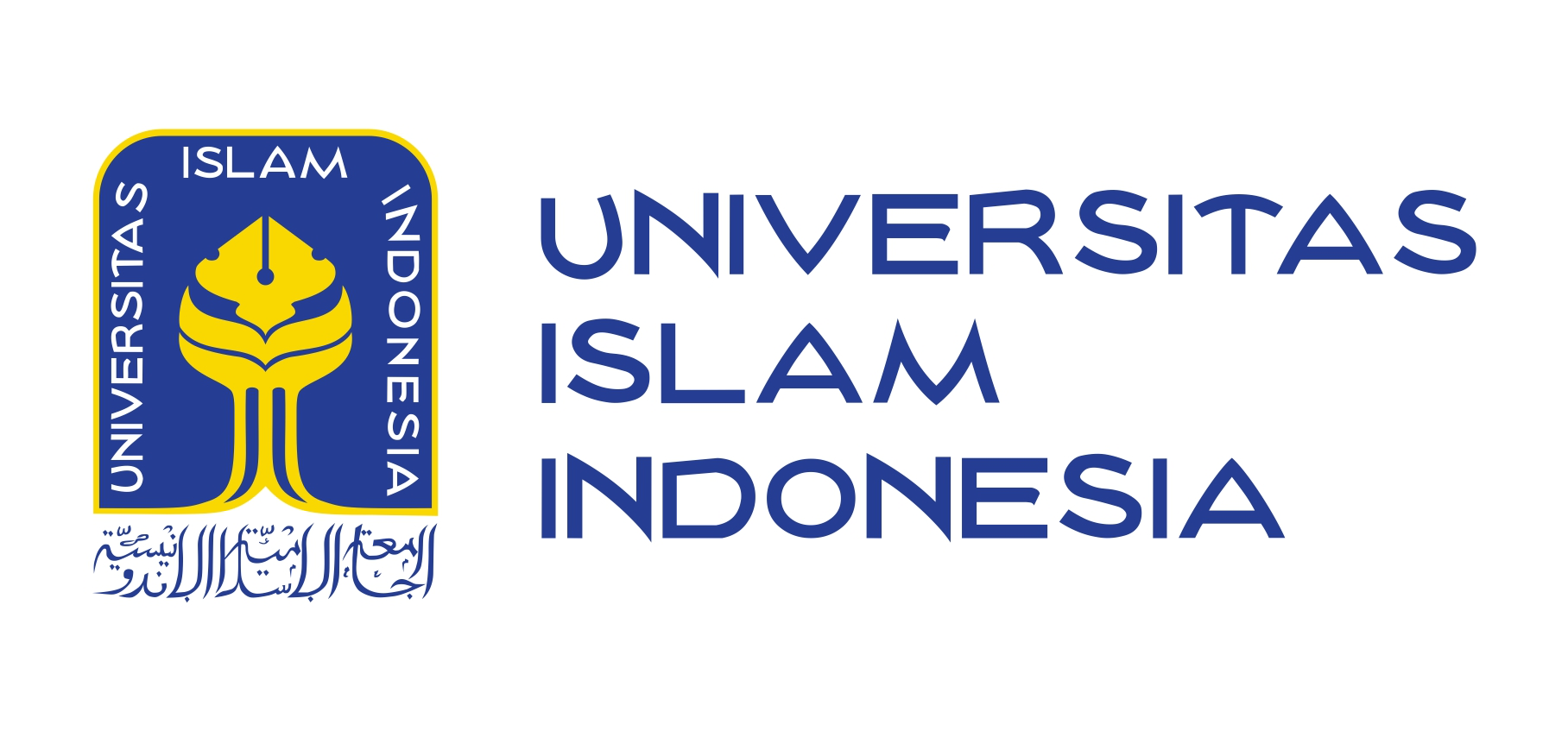 SURAT PERNYATAANTERDAMPAK COVID-19Petunjuk: Formulir hanya diisi oleh Anda yang terdampak. Bersyukurlah jika Anda tidak terdampak. Isi formulir dengan jujur, simpan dalam bentuk pdf, dan unggah di s.id/terdampakcovid19ke2MAHASISWA PENGUSULMAHASISWA PENGUSULMAHASISWA PENGUSULMAHASISWA PENGUSULMAHASISWA PENGUSULMAHASISWA PENGUSULMAHASISWA PENGUSULMAHASISWA PENGUSULMAHASISWA PENGUSULNama mahasiswaNama mahasiswaNIMNIMProgram studiProgram studiProgram studiProgram studiProgram studiFakultas (pilih salah satu)Fakultas (pilih salah satu)Fakultas (pilih salah satu)Fakultas (pilih salah satu)Jenjang pendidikanJenjang pendidikanJenjang pendidikanJenjang pendidikanNomor telepon Hukum Bisnis dan Ekonomika Teknik Sipil dan Perencanaan Ilmu Agama Islam Teknologi Industri
 Psikologi dan Ilmu Sosial Budaya Matematika dan Ilmu Pengetahuan Alam Kedokteran Hukum Bisnis dan Ekonomika Teknik Sipil dan Perencanaan Ilmu Agama Islam Teknologi Industri
 Psikologi dan Ilmu Sosial Budaya Matematika dan Ilmu Pengetahuan Alam Kedokteran Hukum Bisnis dan Ekonomika Teknik Sipil dan Perencanaan Ilmu Agama Islam Teknologi Industri
 Psikologi dan Ilmu Sosial Budaya Matematika dan Ilmu Pengetahuan Alam Kedokteran Hukum Bisnis dan Ekonomika Teknik Sipil dan Perencanaan Ilmu Agama Islam Teknologi Industri
 Psikologi dan Ilmu Sosial Budaya Matematika dan Ilmu Pengetahuan Alam Kedokteran Diploma Sarjana Profesi  Magister Profesi  Magister Doktor Hukum Bisnis dan Ekonomika Teknik Sipil dan Perencanaan Ilmu Agama Islam Teknologi Industri
 Psikologi dan Ilmu Sosial Budaya Matematika dan Ilmu Pengetahuan Alam Kedokteran Hukum Bisnis dan Ekonomika Teknik Sipil dan Perencanaan Ilmu Agama Islam Teknologi Industri
 Psikologi dan Ilmu Sosial Budaya Matematika dan Ilmu Pengetahuan Alam Kedokteran Hukum Bisnis dan Ekonomika Teknik Sipil dan Perencanaan Ilmu Agama Islam Teknologi Industri
 Psikologi dan Ilmu Sosial Budaya Matematika dan Ilmu Pengetahuan Alam Kedokteran Hukum Bisnis dan Ekonomika Teknik Sipil dan Perencanaan Ilmu Agama Islam Teknologi Industri
 Psikologi dan Ilmu Sosial Budaya Matematika dan Ilmu Pengetahuan Alam KedokteranAlamat mahasiswa saat iniAlamat mahasiswa saat iniAlamat mahasiswa saat iniAlamat mahasiswa saat iniAlamat mahasiswa saat ini Hukum Bisnis dan Ekonomika Teknik Sipil dan Perencanaan Ilmu Agama Islam Teknologi Industri
 Psikologi dan Ilmu Sosial Budaya Matematika dan Ilmu Pengetahuan Alam Kedokteran Hukum Bisnis dan Ekonomika Teknik Sipil dan Perencanaan Ilmu Agama Islam Teknologi Industri
 Psikologi dan Ilmu Sosial Budaya Matematika dan Ilmu Pengetahuan Alam Kedokteran Hukum Bisnis dan Ekonomika Teknik Sipil dan Perencanaan Ilmu Agama Islam Teknologi Industri
 Psikologi dan Ilmu Sosial Budaya Matematika dan Ilmu Pengetahuan Alam Kedokteran Hukum Bisnis dan Ekonomika Teknik Sipil dan Perencanaan Ilmu Agama Islam Teknologi Industri
 Psikologi dan Ilmu Sosial Budaya Matematika dan Ilmu Pengetahuan Alam KedokteranORANG TUA/PENANGGUNG BIAYA KULIAH MAHASISWA (isikan diri Anda sendiri, jika selama ini mandiri)ORANG TUA/PENANGGUNG BIAYA KULIAH MAHASISWA (isikan diri Anda sendiri, jika selama ini mandiri)ORANG TUA/PENANGGUNG BIAYA KULIAH MAHASISWA (isikan diri Anda sendiri, jika selama ini mandiri)ORANG TUA/PENANGGUNG BIAYA KULIAH MAHASISWA (isikan diri Anda sendiri, jika selama ini mandiri)ORANG TUA/PENANGGUNG BIAYA KULIAH MAHASISWA (isikan diri Anda sendiri, jika selama ini mandiri)ORANG TUA/PENANGGUNG BIAYA KULIAH MAHASISWA (isikan diri Anda sendiri, jika selama ini mandiri)ORANG TUA/PENANGGUNG BIAYA KULIAH MAHASISWA (isikan diri Anda sendiri, jika selama ini mandiri)ORANG TUA/PENANGGUNG BIAYA KULIAH MAHASISWA (isikan diri Anda sendiri, jika selama ini mandiri)ORANG TUA/PENANGGUNG BIAYA KULIAH MAHASISWA (isikan diri Anda sendiri, jika selama ini mandiri)Saya menyatakan bahwa orang tua/penanggung biaya pendidikan* saya Saya menyatakan bahwa orang tua/penanggung biaya pendidikan* saya Saya menyatakan bahwa orang tua/penanggung biaya pendidikan* saya Saya menyatakan bahwa orang tua/penanggung biaya pendidikan* saya Saya menyatakan bahwa orang tua/penanggung biaya pendidikan* saya Saya menyatakan bahwa orang tua/penanggung biaya pendidikan* saya Saya menyatakan bahwa orang tua/penanggung biaya pendidikan* saya Saya menyatakan bahwa orang tua/penanggung biaya pendidikan* saya Saya menyatakan bahwa orang tua/penanggung biaya pendidikan* saya Nama orang tua/penanggungNama orang tua/penanggungNIK atau nomor KTPNIK atau nomor KTPPekerjaan orang tua/penanggungPekerjaan orang tua/penanggungPekerjaan orang tua/penanggungPekerjaan orang tua/penanggungPekerjaan orang tua/penanggungAlamat orang tua/penanggungAlamat orang tua/penanggungAlamat orang tua/penanggungAlamat orang tua/penanggungAlamat orang tua/penanggungAlamat orang tua/penanggungAlamat orang tua/penanggungAlamat orang tua/penanggungAlamat orang tua/penanggungterdampak atau mengalami gangguan dalam mata pencahariannya karena pandemi Covid-19 saat ini. terdampak atau mengalami gangguan dalam mata pencahariannya karena pandemi Covid-19 saat ini. terdampak atau mengalami gangguan dalam mata pencahariannya karena pandemi Covid-19 saat ini. terdampak atau mengalami gangguan dalam mata pencahariannya karena pandemi Covid-19 saat ini. terdampak atau mengalami gangguan dalam mata pencahariannya karena pandemi Covid-19 saat ini. terdampak atau mengalami gangguan dalam mata pencahariannya karena pandemi Covid-19 saat ini. terdampak atau mengalami gangguan dalam mata pencahariannya karena pandemi Covid-19 saat ini. terdampak atau mengalami gangguan dalam mata pencahariannya karena pandemi Covid-19 saat ini. terdampak atau mengalami gangguan dalam mata pencahariannya karena pandemi Covid-19 saat ini. Penghasilan per bulan sebelum pandemi Covid-19 (rata-rata per bulan, Rp)Penghasilan per bulan sebelum pandemi Covid-19 (rata-rata per bulan, Rp)Penghasilan per bulan sebelum pandemi Covid-19 (rata-rata per bulan, Rp)Penghasilan per bulan sebelum pandemi Covid-19 (rata-rata per bulan, Rp)Penghasilan per bulan saat ini (rata-rata per bulan, Rp)Penghasilan per bulan saat ini (rata-rata per bulan, Rp)Penghasilan per bulan saat ini (rata-rata per bulan, Rp)Penghasilan per bulan saat ini (rata-rata per bulan, Rp)Penghasilan per bulan saat ini (rata-rata per bulan, Rp)Jika pandemi Covid-19 berakhir, insyaallah penghasilan akan kembali normal setelah Jika pandemi Covid-19 berakhir, insyaallah penghasilan akan kembali normal setelah Jika pandemi Covid-19 berakhir, insyaallah penghasilan akan kembali normal setelah Jika pandemi Covid-19 berakhir, insyaallah penghasilan akan kembali normal setelah Jika pandemi Covid-19 berakhir, insyaallah penghasilan akan kembali normal setelah Jika pandemi Covid-19 berakhir, insyaallah penghasilan akan kembali normal setelah Jika pandemi Covid-19 berakhir, insyaallah penghasilan akan kembali normal setelah bulanKATEGORI DAMPAK (dikaitkan dengan kemampuan membayar uang pendidikan)KATEGORI DAMPAK (dikaitkan dengan kemampuan membayar uang pendidikan)KATEGORI DAMPAK (dikaitkan dengan kemampuan membayar uang pendidikan)KATEGORI DAMPAK (dikaitkan dengan kemampuan membayar uang pendidikan)KATEGORI DAMPAK (dikaitkan dengan kemampuan membayar uang pendidikan)KATEGORI DAMPAK (dikaitkan dengan kemampuan membayar uang pendidikan)KATEGORI DAMPAK (dikaitkan dengan kemampuan membayar uang pendidikan)KATEGORI DAMPAK (dikaitkan dengan kemampuan membayar uang pendidikan)KATEGORI DAMPAK (dikaitkan dengan kemampuan membayar uang pendidikan)Melihat kondisi ini, saya menilai penghasilan orang tua/penanggung biaya pendidikan saya dalam kategori dampak (pilih salah satu)Melihat kondisi ini, saya menilai penghasilan orang tua/penanggung biaya pendidikan saya dalam kategori dampak (pilih salah satu)Melihat kondisi ini, saya menilai penghasilan orang tua/penanggung biaya pendidikan saya dalam kategori dampak (pilih salah satu) Terdampak ringan atau tertunda (tambahan potongan SPP 5%, total menjadi 15%) Terdampak sedang (tambahan potongan SPP 10%, total menjadi 20%) Terdampak berat atau terhenti (tambahan potongan SPP 15%, total menjadi 25%) Terdampak ringan atau tertunda (tambahan potongan SPP 5%, total menjadi 15%) Terdampak sedang (tambahan potongan SPP 10%, total menjadi 20%) Terdampak berat atau terhenti (tambahan potongan SPP 15%, total menjadi 25%) Terdampak ringan atau tertunda (tambahan potongan SPP 5%, total menjadi 15%) Terdampak sedang (tambahan potongan SPP 10%, total menjadi 20%) Terdampak berat atau terhenti (tambahan potongan SPP 15%, total menjadi 25%) Terdampak ringan atau tertunda (tambahan potongan SPP 5%, total menjadi 15%) Terdampak sedang (tambahan potongan SPP 10%, total menjadi 20%) Terdampak berat atau terhenti (tambahan potongan SPP 15%, total menjadi 25%) Terdampak ringan atau tertunda (tambahan potongan SPP 5%, total menjadi 15%) Terdampak sedang (tambahan potongan SPP 10%, total menjadi 20%) Terdampak berat atau terhenti (tambahan potongan SPP 15%, total menjadi 25%) Terdampak ringan atau tertunda (tambahan potongan SPP 5%, total menjadi 15%) Terdampak sedang (tambahan potongan SPP 10%, total menjadi 20%) Terdampak berat atau terhenti (tambahan potongan SPP 15%, total menjadi 25%)Namun demikian, saya menyerahkan sepenuhnya kepada UII untuk melakukan penilaian ulang dan menentukan secara final kategori dampak. Demikian surat penyataan ini saya sampaikan untuk dijadikan dasar pengambilan kebijakan.Namun demikian, saya menyerahkan sepenuhnya kepada UII untuk melakukan penilaian ulang dan menentukan secara final kategori dampak. Demikian surat penyataan ini saya sampaikan untuk dijadikan dasar pengambilan kebijakan.Namun demikian, saya menyerahkan sepenuhnya kepada UII untuk melakukan penilaian ulang dan menentukan secara final kategori dampak. Demikian surat penyataan ini saya sampaikan untuk dijadikan dasar pengambilan kebijakan.Namun demikian, saya menyerahkan sepenuhnya kepada UII untuk melakukan penilaian ulang dan menentukan secara final kategori dampak. Demikian surat penyataan ini saya sampaikan untuk dijadikan dasar pengambilan kebijakan.Namun demikian, saya menyerahkan sepenuhnya kepada UII untuk melakukan penilaian ulang dan menentukan secara final kategori dampak. Demikian surat penyataan ini saya sampaikan untuk dijadikan dasar pengambilan kebijakan.Namun demikian, saya menyerahkan sepenuhnya kepada UII untuk melakukan penilaian ulang dan menentukan secara final kategori dampak. Demikian surat penyataan ini saya sampaikan untuk dijadikan dasar pengambilan kebijakan.Namun demikian, saya menyerahkan sepenuhnya kepada UII untuk melakukan penilaian ulang dan menentukan secara final kategori dampak. Demikian surat penyataan ini saya sampaikan untuk dijadikan dasar pengambilan kebijakan.Namun demikian, saya menyerahkan sepenuhnya kepada UII untuk melakukan penilaian ulang dan menentukan secara final kategori dampak. Demikian surat penyataan ini saya sampaikan untuk dijadikan dasar pengambilan kebijakan.Namun demikian, saya menyerahkan sepenuhnya kepada UII untuk melakukan penilaian ulang dan menentukan secara final kategori dampak. Demikian surat penyataan ini saya sampaikan untuk dijadikan dasar pengambilan kebijakan.Informasi lain yang ingin disampaikan (tuliskan dengan singkat)Informasi lain yang ingin disampaikan (tuliskan dengan singkat)Informasi lain yang ingin disampaikan (tuliskan dengan singkat)Informasi lain yang ingin disampaikan (tuliskan dengan singkat)Informasi lain yang ingin disampaikan (tuliskan dengan singkat)Informasi lain yang ingin disampaikan (tuliskan dengan singkat)Informasi lain yang ingin disampaikan (tuliskan dengan singkat)Informasi lain yang ingin disampaikan (tuliskan dengan singkat)Informasi lain yang ingin disampaikan (tuliskan dengan singkat)PERNYATAANPERNYATAANPERNYATAANPERNYATAANTanggal Tanggal Saya menyatakan bahwa informasi yang saya tuliskan sesuai dengan kenyataan. Jika di kemudian hari terbukti sebaliknya, saya siap diproses sesuai dengan peraturan disiplin mahasiswa UII atau perundang-undangan yang berlaku. Saya menyatakan bahwa informasi yang saya tuliskan sesuai dengan kenyataan. Jika di kemudian hari terbukti sebaliknya, saya siap diproses sesuai dengan peraturan disiplin mahasiswa UII atau perundang-undangan yang berlaku. Saya menyatakan bahwa informasi yang saya tuliskan sesuai dengan kenyataan. Jika di kemudian hari terbukti sebaliknya, saya siap diproses sesuai dengan peraturan disiplin mahasiswa UII atau perundang-undangan yang berlaku. Saya menyatakan bahwa informasi yang saya tuliskan sesuai dengan kenyataan. Jika di kemudian hari terbukti sebaliknya, saya siap diproses sesuai dengan peraturan disiplin mahasiswa UII atau perundang-undangan yang berlaku. Tanda tangan mahasiswa (yang menyatakan)Tanda tangan mahasiswa (yang menyatakan)Tanda tangan mahasiswa (yang menyatakan)Tanda tangan mahasiswa (yang menyatakan)Tanda tangan mahasiswa (yang menyatakan)Saya menyatakan bahwa informasi yang saya tuliskan sesuai dengan kenyataan. Jika di kemudian hari terbukti sebaliknya, saya siap diproses sesuai dengan peraturan disiplin mahasiswa UII atau perundang-undangan yang berlaku. Saya menyatakan bahwa informasi yang saya tuliskan sesuai dengan kenyataan. Jika di kemudian hari terbukti sebaliknya, saya siap diproses sesuai dengan peraturan disiplin mahasiswa UII atau perundang-undangan yang berlaku. Saya menyatakan bahwa informasi yang saya tuliskan sesuai dengan kenyataan. Jika di kemudian hari terbukti sebaliknya, saya siap diproses sesuai dengan peraturan disiplin mahasiswa UII atau perundang-undangan yang berlaku. Saya menyatakan bahwa informasi yang saya tuliskan sesuai dengan kenyataan. Jika di kemudian hari terbukti sebaliknya, saya siap diproses sesuai dengan peraturan disiplin mahasiswa UII atau perundang-undangan yang berlaku. MENYETUJUI orang tua/penanggung (tanda tangan)MENYETUJUI orang tua/penanggung (tanda tangan)MENYETUJUI orang tua/penanggung (tanda tangan)MENYETUJUI orang tua/penanggung (tanda tangan)MENGETAHUI Ketua Rukun Tetangga (RT) MENGETAHUI Ketua Rukun Tetangga (RT) MENGETAHUI Ketua Rukun Tetangga (RT) MENGETAHUI Ketua Rukun Tetangga (RT) MENGETAHUI Ketua Rukun Tetangga (RT) Nama Nama Nama Nomor teleponNomor teleponNomor teleponTanda tangan (tempelkan pindaian, jika diperlukan)Tanda tangan (tempelkan pindaian, jika diperlukan)Tanda tangan (tempelkan pindaian, jika diperlukan)Tanda tangan (tempelkan pindaian, jika diperlukan)Tanda tangan (tempelkan pindaian, jika diperlukan)Tanda tangan (tempelkan pindaian, jika diperlukan)Tanda tangan (tempelkan pindaian, jika diperlukan)Tanda tangan (tempelkan pindaian, jika diperlukan)Tanda tangan (tempelkan pindaian, jika diperlukan)Tempelkan foto/pindaian KTP orang tua/penanggung di bawah iniTempelkan foto/pindaian KTP orang tua/penanggung di bawah iniTempelkan foto/pindaian KTP orang tua/penanggung di bawah iniTempelkan foto/pindaian KTP orang tua/penanggung di bawah iniTempelkan pindaian/foto KTP Ketua RT di bawah iniTempelkan pindaian/foto KTP Ketua RT di bawah iniTempelkan pindaian/foto KTP Ketua RT di bawah iniTempelkan pindaian/foto KTP Ketua RT di bawah iniTempelkan pindaian/foto KTP Ketua RT di bawah ini